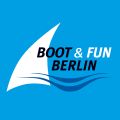 Jedermann Turnier Im Binnen und Meereswerfen.In einem sehr gut, von Friedrich Patt organisierten Jedermann- Turnier, trafen sich ein Teil der Berliner Turnier Wurfsportler, bei günstigen Bedingungen wurden gute Leistungen gezeigt. Der Sieg von Manfred Frahm, zeigte, dass er weiter in einer ansteigenden Form ist und wir im nächsten Jahr, sicher mit großer Leistung rechnen können. Wolfgang Zepke errang im Stechen, verdient den 3 Platz, vor Heinz Oelke. Käthe Hravanek überzeugte mit einer sehr guten Leistung, alle Achtung davor. Ein Dank an die Kampfrichter, die sehr gute Leistungen boten und  mit Krimhild Wagner, war die Auswertung wieder zügig gesichert.h.o.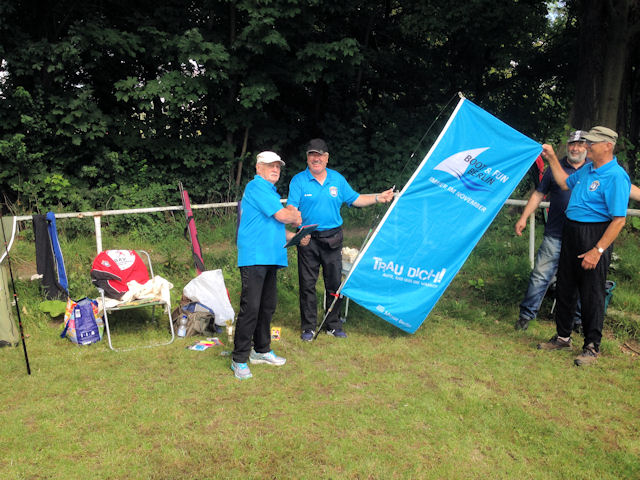 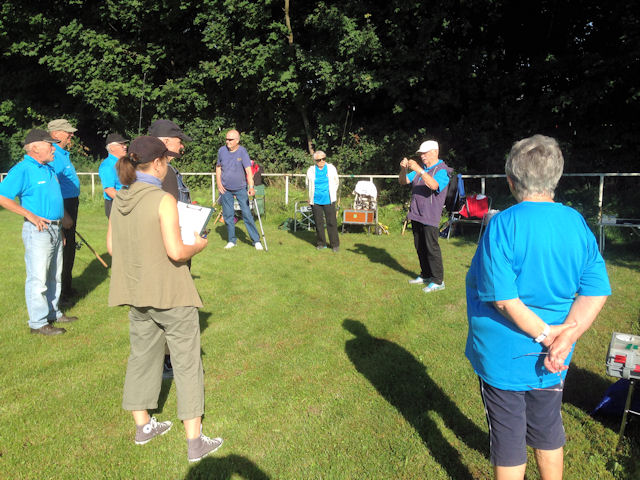 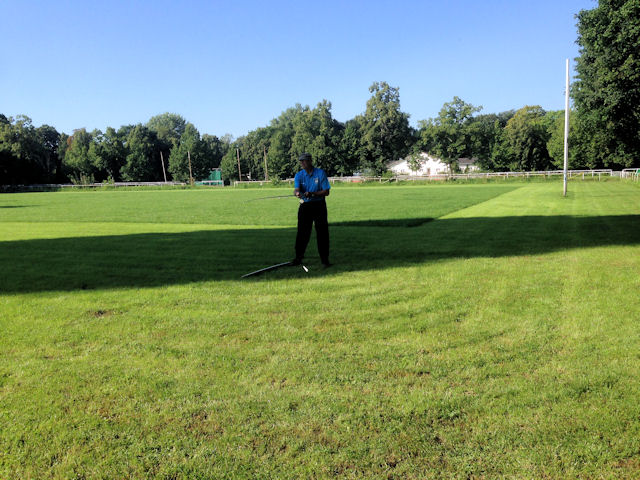 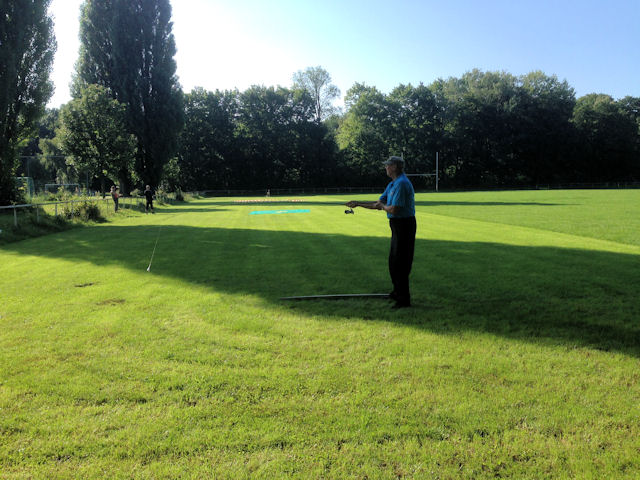 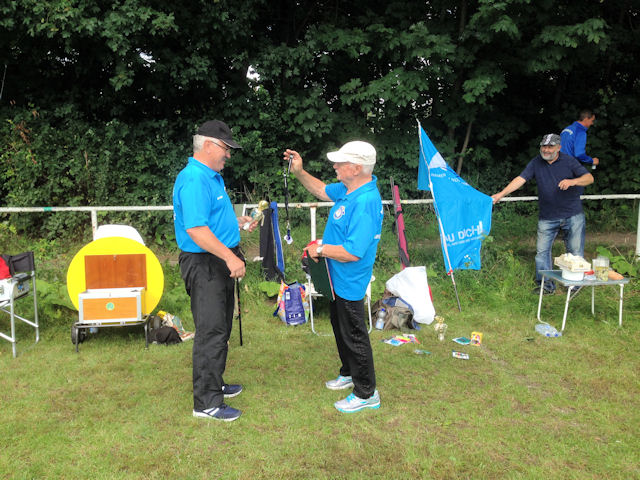 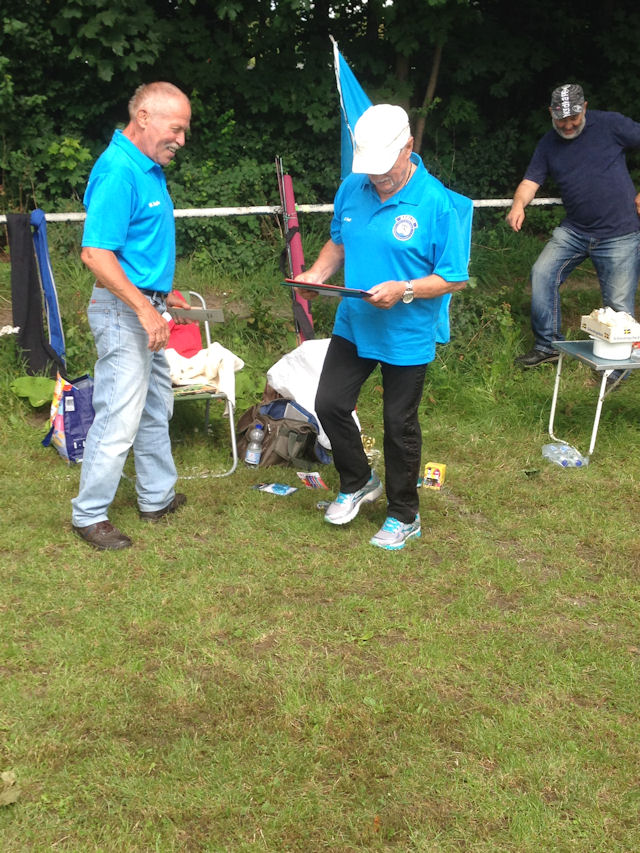 